Территория общего пользования города Мурманска для размещения временных нестационарных аттракционовМ 1:1000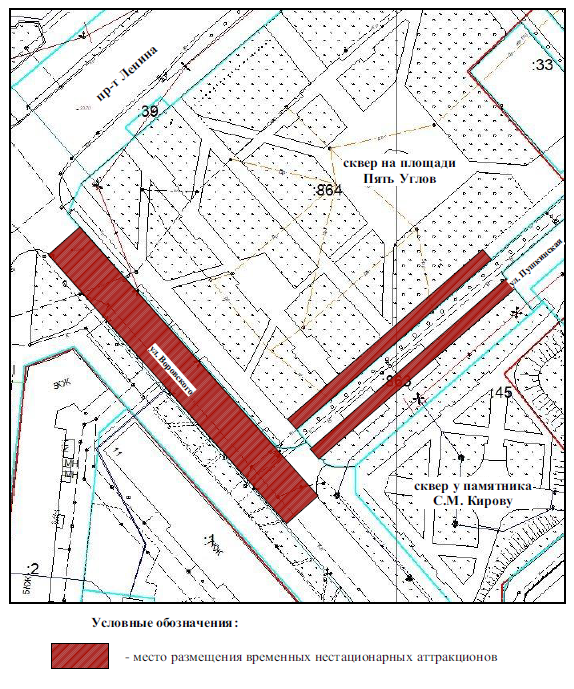 Приложение к постановлению администрации города Мурманскаот ______________№____